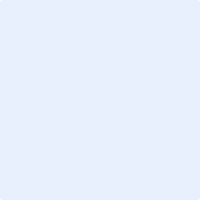 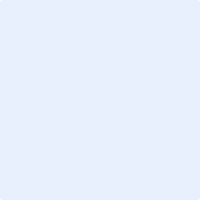 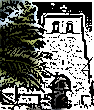 DATOS DEL NIÑONombre:	………………………………………………………………………………………………………………Apellidos: 	………………………………………………………………………………………………………………Fecha de nacimiento …………..	 	¿Está bautizado?  …………..	En la parroquia de:  …………………………………………………………………………………………………Partida de Bautismo  Colegio:	………………………………………………………………………………………………………………Curso: 	……………DATOS DEL PADRE (o tutor legal)Nombre y apellidos:	………………………………………………………………………………………………………Dirección:	……………………………………………………………………….…………………………………………………Teléfono 1: …………………….	Teléfono 2: …………………….Correo electrónico: …………………….…………………….………………DATOS DE LA MADRE (o tutora legal)Nombre y apellidos:	………………………………………………………………………………………………………Dirección:	……………………………………………………………………….…………………………………………………Teléfono 1: …………………….	Teléfono 2: …………………….Correo electrónico: …………………….…………………….………………Observaciones sobre situación familiar u otras:	- …………………………………………………………………………………………………………………	- …………………………………………………………………………………………………………………	- …………………………………………………………………………………………………………………	- …………………………………………………………………………………………………………………	- …………………………………………………………………………………………………………………Curso de CatequesisIniciación Cristiana: 	 Primero  Segundo TerceroPoscomunión: Nota Covid-19- Nº máximo de personas por grupo 10.La parroquia de San Cristóbal de Alalpardo (DIOCESIS DE ALCALA DE HENARES), con dirección: c/ Carlos Martín Álvarez nº8 CP:28130 población: Alalpardo (MADRID)es responsable del tratamiento de los datos personales del Interesado y le informa que estos datos serán tratados de conformidad con lo dispuesto en el Reglamento (UE) 2016/679 de 27 de abril de 2016 (GDPR), por lo que se le facilita la siguiente información del tratamiento: Fines del tratamiento: Por interés legítimo del responsable: prestación de servicios de formación debida de catequesis. Criterios de conservación de los datos: se conservarán mientras exista un interés mutuo para mantener el fin del tratamiento y cuando ya no sea necesario para tal fin, se suprimirán con medidas de seguridad adecuadas para garantizar la seudonimización de los datos o la destrucción total de los mismos. Comunicación de los datos: no se comunicarán los datos a terceros, salvo obligación legal. Derechos que asisten al Interesado: Derecho a retirar el consentimiento en cualquier momento.Derecho de acceso, rectificación, portabilidad y supresión de sus datos y a la limitación u oposición a su tratamiento. Derecho a presentar una reclamación ante la Autoridad de control (www.aepd.es) si considera que el tratamiento no se ajusta a la normativa vigente. Datos de contacto para ejercer sus derechos: Parroquia de: San Cristóbal de Alalpardo (DIOCESIS DE ALCALA DE HENARES). C/ Martín Álvarez  nº 8  C.P.: 28130 Alalpardo (MADRID). Email: alalpardo@parroquiasvaldeolmosalalpardo.comPara realizar el tratamiento de datos descrito, el Responsable del tratamiento necesita su consentí-miento explícito o el de su representante legal. En (población) ………………………………………………………………………………………………………,Con fecha …………… El Interesado consiente el tratamiento de sus datos en los términos expuestos: Nombre ………………………………………………………………………………………………………………, con NIF …………………, Representante legal de …………………………………………………………………………………………(firma)Parroquia de San Cristóbal de Alalpardo (DIOCESIS DE ALCALA DE HENARES), Dirección: c/ Martín Álvarez nº 8 – 28130,  población: Alalpardo  (Madrid)Notas a tener en cuenta.(1) Adjuntar justificante de pago de la inscripción, 50€, en concepto de material y calefacción, si hubiese algún problema con las posibilidades de pago hablar con el sacerdote, pero nunca dejéis de apuntar a vuestros hijos. Recordamos el número de cuenta: ES42-0075-0655-4607-0044-2492 Banco Santander. (2) Si no ha sido bautizado en la parroquia, adjuntar la partida de bautismo de la parroquia correspondiente. (3) Adjuntar lo antes posible las notificaciones de confirmación de los padrinos de confirmación.